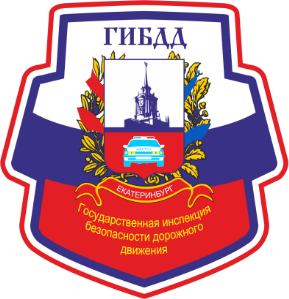 ГОСУДАРСТВЕННАЯ ИНСПЕКЦИЯ БЕЗОПАСНОСТИ ДОРОЖНОГО ДВИЖЕНИЯУПРАВЛЕНИЯ  МИНИСТЕРСТВА ВНУТРЕННИХ ДЕЛ РОССИЙСКОЙ ФЕДЕРАЦИИ по городу ЕКАТЕРИНБУРГУ(ГИБДД УМВД России по г. Екатеринбургу)Анализ учетных  ДТПс участием детей в возрасте от 0 до 16 лет  на территории г. Екатеринбурга за 8 месяцев 2017 года.За 8 месяцев 2017 года на территории 
г. Екатеринбурга зарегистрировано 42 ДТП 
(АППГ – 54; -22,2%), в которых 51 ребенок получили ранения различной степени тяжести (АППГ- 54; -5,5%). 
Из них по вине детей – пешеходов произошло 14 ДТП (АППГ – 9 ДТП, +55%).
Рост ДТП с участием несовершеннолетних зарегистрирован в Кировском и Ленинском районах г.Екатеринбурга.УВАЖАЕМЫЕ УЧАСТНИКИ ДОРОЖНОГО ДВИЖЕНИЯ!БУДЬТЕ ВСЕГДА ПРЕДЕЛЬНО ВНИМАТЕЛЬНЫМИ И ВЗАИМОВЕЖЛИВЫМИ НА ДОРОГЕ! СОБЛЮДАЙТЕ ПРАВИЛА ДОРОЖНОГО ДВИЖЕНИЯ.